Аннотация к рабочей программе по литературе основного общего и среднего общего образованияРабочая программа по литературе составлена на основе Федерального государственного образовательного стандарта основного общего образования, Основной образовательной программы основного общего образования МКОУ «Большемуртинская СОШ №2», УМК по литературе для 5-9 классов под редакцией Г.С. Меркина, С.А. Зинина. — 3-е изд. — М.: ООО «Русское слово — учебник», 2016.) и учебного плана МКОУ «Большемуртинская СОШ№2».Примерные рабочие программы предметной линии учебников под редакцией В.П.Журавлева, Ю.В.Лебедева 10-11 классы (Базовый уровень). Авторы: А.Н.Романова, Н.В.Шуваева. Москва «Просвещение», 2019 год.·        Меркин Г.С. и др. Литература .Учебник для 5 кл. ОУ: - М:  Русское слово ,2018г·        Меркин Г.С. и др. Литература .Учебник для 6 кл. ОУ: - М:  Русское слово ,2019г·        Меркин Г.С. и др. Литература .Учебник для 7 кл. ОУ: - М:  Русское слово ,2020г·        Меркин Г.С. и др. Литература .Учебник для 8 кл. ОУ: - М:  Русское слово ,2021г·        Лебедев Ю.В. Литература .Учебник для 10 кл. Базовый уровень.: - М:  Просвещение ,2020г·        Журавлев В.П.  Литература.Учебник для 11 кл. ОУ: - М:  М:  Просвещение ,2020г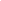 Данная программа обеспечивает формирование предметных универсальных способов действий и опорной системы знаний, специфических для данной предметной области и обеспечивающих возможность продолжения образования на следующей ступени, а также преемственность со ступенью начального общего образования.Предлагаемая Программа ориентирована на Федеральный государственный образовательный стандарт основного общего образования, положения которого обеспечивают глубокое усвоение курса литературы в 5—9 классах, так как способствуют средствами художественной литературы, литературоведения и литературной критики обеспечивать:— формирование российской гражданской идентичности обучающихся;— сохранение и развитие культурного разнообразия и языкового наследия многонационального народа Российской Федерации;— овладение духовными ценностями и культурой многонационального народа России;— духовно-нравственное развитие, воспитание обучающихся;— условия создания социальной ситуации развития обучающихся, обеспечивающей их социальную самоидентификацию посредством личностно значимой деятельности».          В соответствии с требованиями стандарта программа по литературе общеобразовательных учреждений основана на применении «системно-деятельностного подхода.